                         АДМИНИСТРАЦИЯ ПЕТРОВСКОГО СЕЛЬСОВЕТАСАРАКТАШСКОГО РАЙОНА ОРЕНБУРГСКОЙ ОБЛАСТИП Р О Т О К О Л  собрания граждан села Петровскоепо определению параметров проекта инициативного бюджетированияДата проведения: 16 августа 2019 годаВремя проведения:18:00 час.Место проведения: здание сельского дома культуры села ПетровскоеПрисутствовало 121человекПриглашенные:1.Избрание председателя собрания граждан села Петровское2.Избрание секретаря собрания граждан села Петровское3.Определение проекта инициативного бюджетирования1.СЛУШАЛИ:   Чучучину Анастасию Борисовну, депутата Совета депутатов Петровского сельсовета,   директора МОБУ «Петровская СОШ», которая предложил избрать председателем собрания граждан села Петровское Барсукова Александра Алексеевича.ГОЛОСОВАЛИ:За – 121 человекПротив – нетВоздержались – нетРЕШИЛИ: Избрать председателем собрания граждан села Петровское Александра Алексеевича Барсукова 2.СЛУШАЛИ:  Чучучину Анастасию Борисовну, депутата Совета депутатов Петровского сельсовета, директора МОБУ «Петровская СОШ», которая предложила избрать  секретарем собрания граждан села Петровское    Липатову Раису Михайловну.ГОЛОСОВАЛИ:За – 121 человекПротив – нетВоздержались – нетРЕШИЛИ: Избрать  секретарем собрания граждан села Петровское  Раису Михайловну Липатову.  3.СЛУШАЛИ:  Барсукова А.А.,  глава администрации сельсовета в своем выступлении сказал, что нашими  жителями принято решение об участии в конкурсном отборе с проектом:  ремонт  гравийного покрытия ул.Советской в с.Петровское,   принято решение № 17-п от 15.03.2019. «Об участии администрации Петровского сельсовета в реализации проектов, основанных на местных инициативах», утвержден состав организационного комитета и план мероприятий по подготовке конкурсной заявки проекта. Александр Алексеевич подробно рассказал об условиях софинансирования участников проекта инициативного бюджетирования. Для участия в Программе нам необходимо определиться с суммой вклада, нужно определить сбор средств с одного жителя или двора.Чтобы точно выиграть в данном конкурсе я предлагаю внести 14% с населения,  вклад с муниципалитета 14 %, спонсоры тоже не менее 8%.Также предлагаю внести не денежный вклад как населению, так и спонсорам.Инициативная группа под председательством А.Б.Чучучиной активно работала с предпринимателями об оказании спонсорской помощи. Сегодняшнее собрание – заключительный этап подготовки конкурсной документации и в срок до 15 сентября нам необходимо подать заявку в Министерство финансов Оренбургской области на рассмотрение.ВЫСТУПИЛИ: Сухова Н.М..- жительница с.  Петровское,   бухгалтер СПК « Петровский» в своем выступлении сказала, что в прошлом году мы выполнили капитальный ремонт ограждения кладбища, как стало красиво,   мы, жители с. Петровское и в этом году четко определились с одним конкретным делом, сможем сами собрать денежные средства на сумму не менее 10% стоимости проекта, если нас поддержат предприниматели и местный бюджет и мы пройдем конкурсный отбор, то   мы сможем и в этом году решить другие актуальные проблемные вопросы нашего села, привлекая бюджетные средства области. Курносова С.Н.-   предприниматель,    в своем выступлении сказала, что я, как предприниматель обязательно поддержу данный проект материально и не материально, думаю  найдутся другие спонсоры, которые не равнодушны к проблемам своего села.Лаврова С.А., жительница с.  Петровское в своем выступлении сказала, что предлагаю собрать с каждого двора не менее 1000 рублей, кроме этого мы жители села будем принимать активное участие и в не денежном вкладе, будут проводиться субботники, предлагаю всем быть активнее, ведь сообща мы сможем многое сделать.  Штумпф В.В. – жительница с. Петровское в своем выступлении сказала, что нам обязательно нужно участвовать, тем более мы уже участвовали в данном проекте и сделали ограждение кладбища. Я согласна с тем, что  все возлагать на областной и местный бюджеты нельзя. Нам нужно  всем миром сплотиться в решении этого вопроса и принять активное участие в сборе денег, а кто не сможет помочь материально, то пусть помогает своим трудом, а работы там будет много. Я поддерживаю предложение о сборе денег с каждого двора в сумме – 1000 рублейГОЛОСОВАЛИ:За – 121 человекПротив – нетВоздержались – нетРЕШИЛИ: 1.Определить  вклад в финансирование проекта со стороны населения в размере 13.62 % от суммы субсидии из областного бюджета, 121000 (сто двадцать одна  тысяч) рублей.2.Не денежный вклад населения: Отработать не менее 300 часов безвозмездно.Голосовали: "За" – 121 чел.
"Против" -0 чел."Воздержался" - 0 чел.Председатель собрания граждан                               А.А.БарсуковСекретарь собрания граждан                                      Р.М.Липатова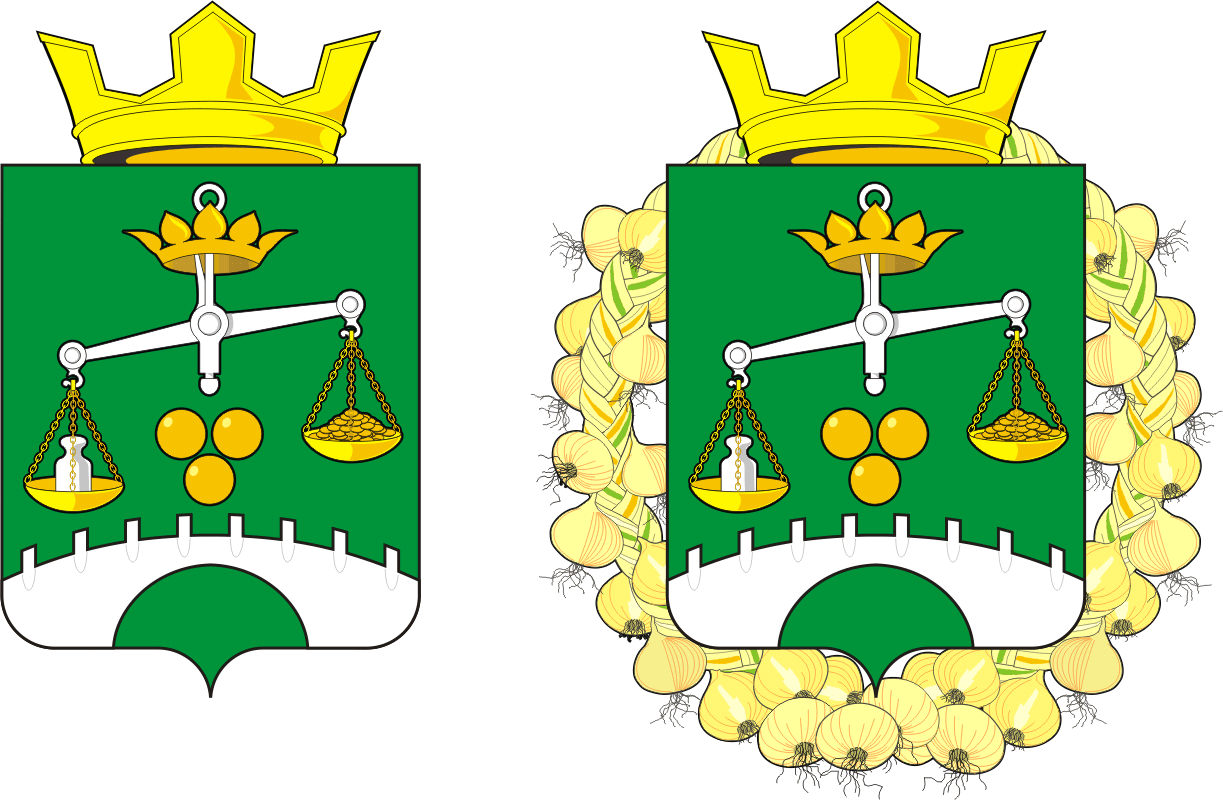  Барсуков Александр Алексеевич глава администрации  Петровского сельсовета; Липатова Раиса Михайловна заместитель главы администрации  Петровского сельсовета; Анохина Надежда Федоровнаспециалист   ВУС администрации  Петровского  сельсовета; Заельская Жанна АлександровнаДепутат Совета депутатов Петровского сельсовета, заведующая модельной библиотекойДенисова Наталья СергеевнаСоциальный работник с.Петровское Панкратова Юлия ВалерьевнаДепутат совета депутатов Петровского сельсовета, учитель МОБУ «Петровская СОШ»  Исаналиев Сарсенбай Кумбаевиччлен народной дружины  Маврин Василий Геннадьевич Депутат Совета депутатов Петровского сельсовета, предпринимательСлесарева Валентина Александровна председатель Совета ветеранов, пенсионеркаФилатова Вера Васильевнадепутат Совета депутатов, пенсионерка Член Совета женщин с. Петровское                                ПОВЕСТКА ДНЯ: